„Busko-Zdrój – Solec-Zdrój – Kazimierza Wielka UZDROWISKOWY TRÓJKĄT W REGIONIE ŚWIĘTOKRZYSKIM ” BUSKO-SOLEC-KAZIMIERZA – SPA TRIANGLE in the Świętokrzyskie Region29-30 listopada 2016r.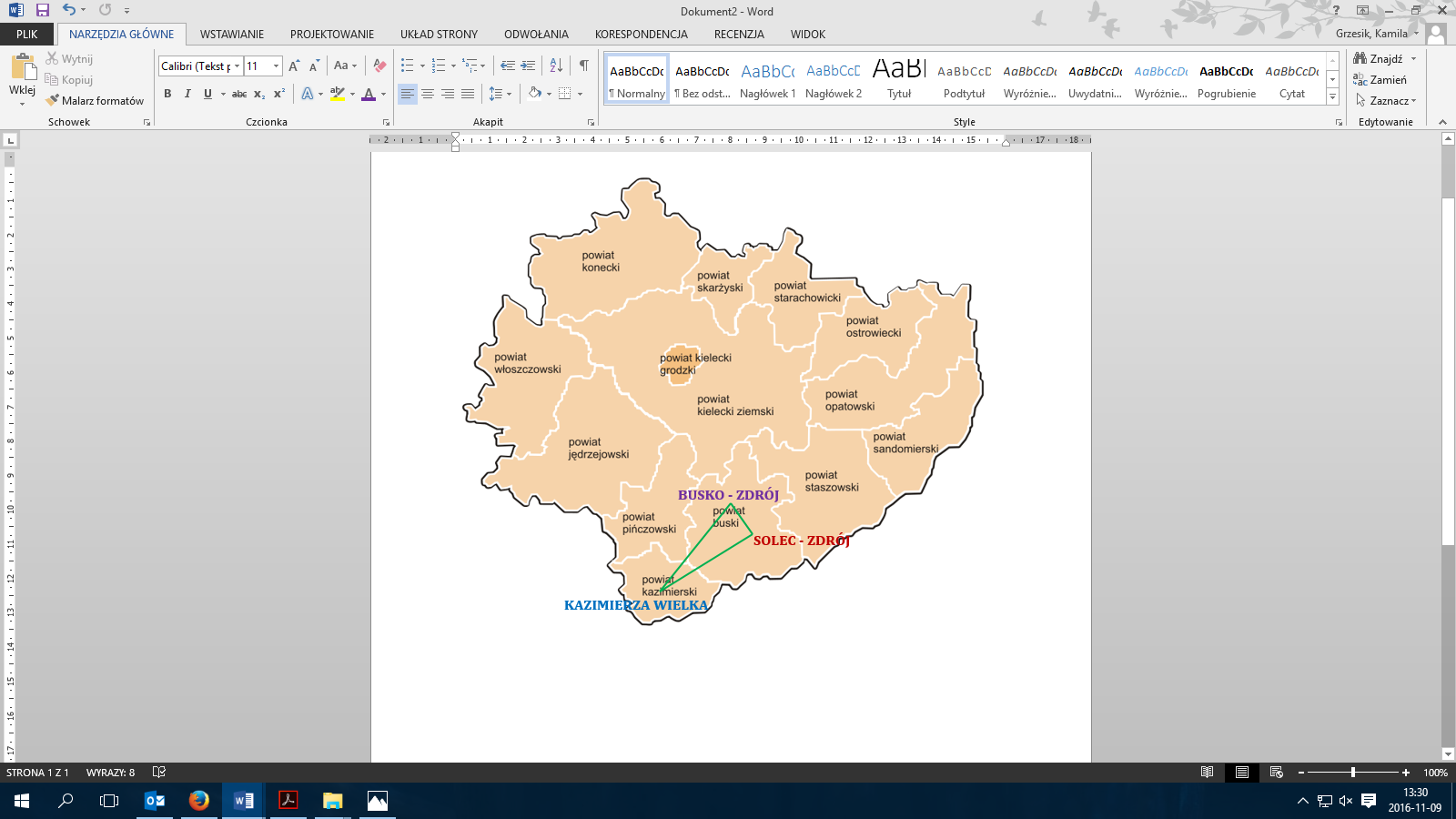 ORGANIZATORDepartament Polityki Regionalnej 
Urzędu Marszałkowskiego Województwa Świętokrzyskiego w Kielcachul. Sienkiewicza 63, 25-501 Kielce, tel. 41 365-81-70, 41 306-70-22 fax. 41 365 81 91 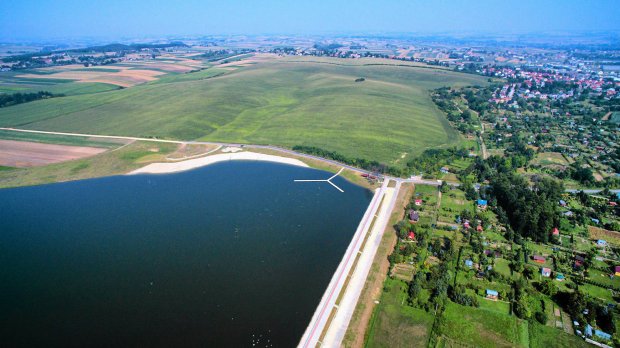 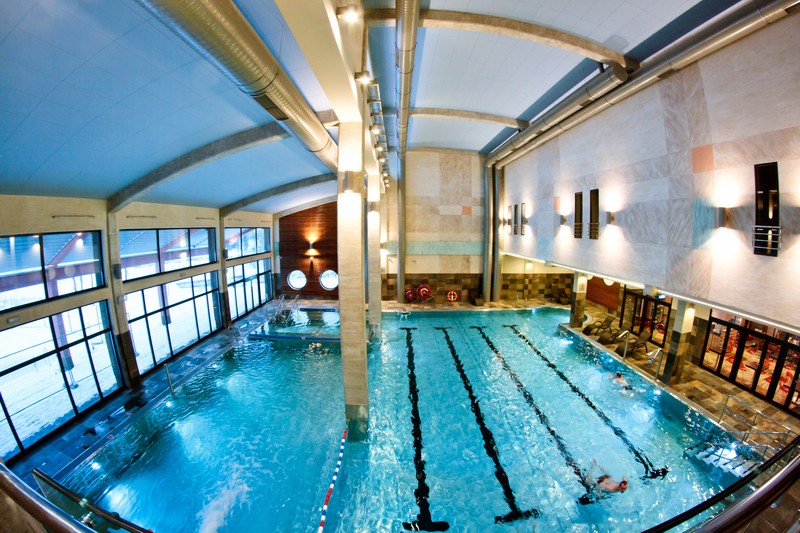 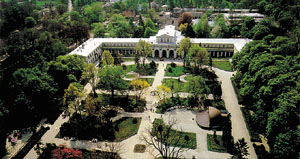 AGENDA29 listopada 2016Miejsce konferencji: Centrum Konferencyjne Sanatorium Marconi , ul. 1 Maja, Busko-ZdrójMalinowy Raj, ul. Partyzantów 18 A, Solec-Zdrój		 9:00 – 10:30 		Wizyta terenowa – Busko-Zdrój: Szpital Uzdrowiskowy „ Krystyna” Sanatorium Włókniarz, Hotel Bristol Art&Medical10:30-11:00	Rejestracja uczestników  Lokalizacja: Centrum Konferencyjne Sanatorium Marconi11:00-11:20	Rozpoczęcie, powitanie, otwarcie konferencji Adam Jarubas, Marszałek Województwa Świętokrzyskiego  Arkadiusz Bąk, Przewodniczący Sejmiku Województwa ŚwiętokrzyskiegoJerzy Kolarz, Starosta Powiatu Busko-ZdrójWaldemar Sikora, Burmistrz Miasta Busko-Zdrój 11:20-11:50 	Prezentacja wprowadzająca:Grzegorz Orawiec, Dyrektor Departamentu Polityki Regionalnej Urzędu Marszałkowskiego Województwa Świętokrzyskiego 11:50-12:00	Film prezentujący Powiat Busko-Zdrój12:15-14:00	BUSKO BADEN		Rynek niemiecki„Koncepcja Healthy Ageing Senior Villages – wioski przyjazne seniorom” Uwe Klein HCSI (Health Care Strategy International) Germering, Niemcy„Pacjent z Niemiec – jak go zdobyć do świętokrzyskich Uzdrowisk” Uwe Klein HCSI (Health Care Strategy International) Germering, Niemcy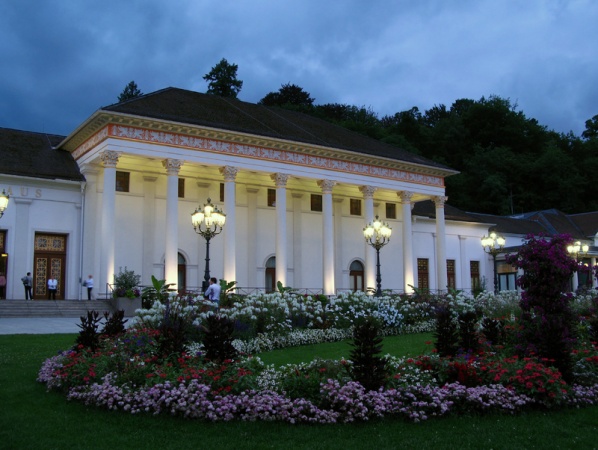 Rynek ukraiński„Czy tylko polityka wizowa jest problemem we współpracy uzdrowisk w Polsce i na Ukrainie”, Violetta Ianyshevska i Igor Torski – Ukraińskie Stowarzyszenie Turystyki Medycznej, Kijów, Ukraina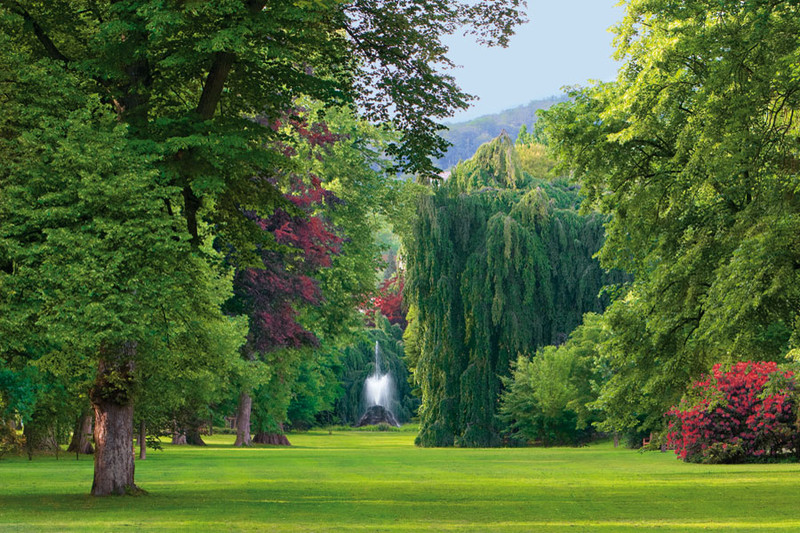 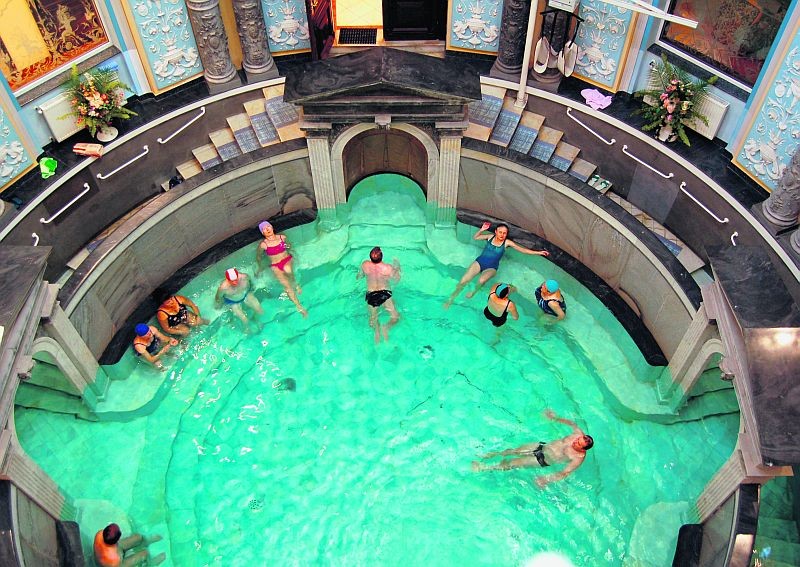 „Międzynarodowy Instytut Badania Wody w Busku Zdroju – szansa dla Buskowianki i Naftusi”, Violetta Ianyshevska i Igor Torski – Ukraińskie Stowarzyszenie Turystyki Medycznej, Kijów, Ukraina15:00-15.30	Przejazd na trasie Busko-Zdrój - Solec-Zdrój (organizator nie zapewnia transportu)15:30-16:30	Wizyta studyjna – Solec-Zdrój: Wizyta w Uzdrowisku Solec Zdrój, Hotel Malinowy Zdrój, baseny Mineralne16:30		SOLEC PEKIN Plany rozwoju uzdrowisk w Solcu Zdroju, Wójt Gminy Adam PałysRynek azjatycki – możliwości współpracy Dominik Zhang- Beijing Tong Ren Tang PolandPodsumowanie współpracy - Uwe Klein, HCSI (Health Care Strategy International) Germering, NiemcyPodsumowanie współpracy - Violetta Ianyshevska i Igor Torski – Ukraińskie Stowarzyszenie Turystyki Medycznej, Kijów, Ukraina18:00		Zakończenie konferencji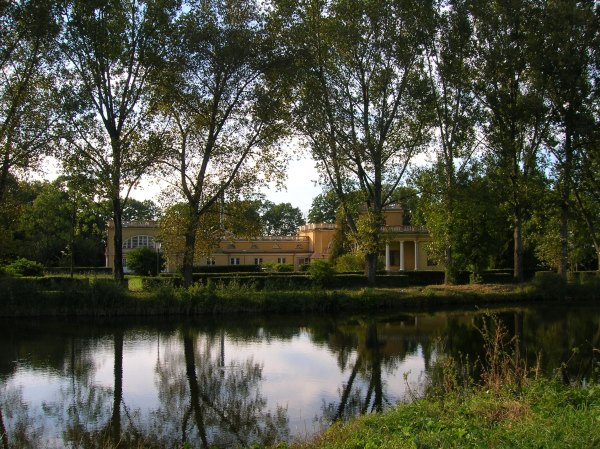 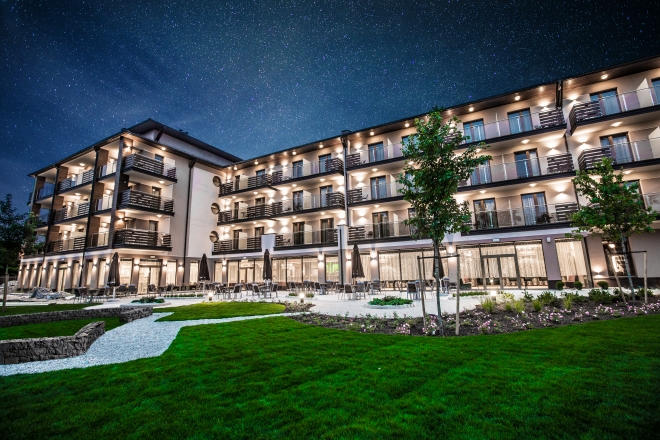 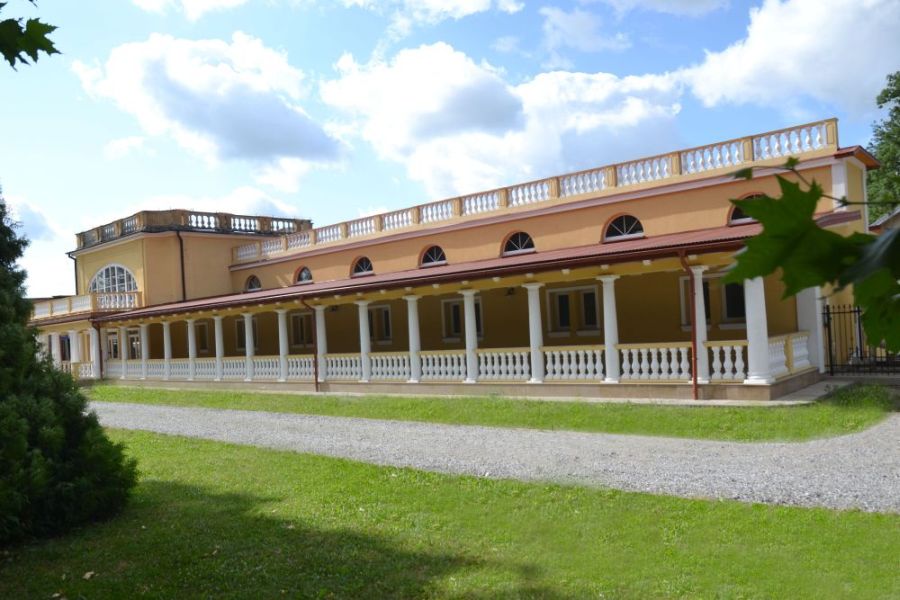 30 listopada 2016Miejsce konferencji:Budynek Bursy Międzyszkolnej, ul. Partyzantów 29, Kazimierza Wielka11:00-12:00	Wizyta terenowa – Kazimierza Wielka: miejsce odwiertu nowego źródła gorącej wody siarczkowej; wizyta na terenach inwestycyjnych12:00-12:30 	Rejestracja uczestników Lokalizacja: Budynek Bursy Międzyszkolnej, ul. Partyzantów 29, Kazimierza Wielka12:30-12:45	Rozpoczęcie, powitanie, otwarcie konferencji 12:45		KAZIMIERZA – DUBAJPlany rozwoju ośrodka uzdrowiskowego w Kazimierzy Wielkiej, 
Jan Nowak -  Starosta kazimierski,Potencjał uzdrowiskowy Kazimierzy Wielkiej,  
Adam Bodzioch – Burmistrz Miasta i Gminy w Kazimierzy WielkiejKoncepcja rozwoju nowopowstałyh ośrodków uzdrowiskowych, 
Uwe Klein, HCSI (Health Care Strategy International) Germering, NiemcyPrezentacja działalności ukraińskiego stowarzyszenia turystyki medycznej, 
Violetta Ianyshevska i Igor Torski – Ukraińskie Stowarzyszenie Turystyki Medycznej, Kijów, Ukraina
INFRASTRUKTURA DROGOWA, ROZWÓJ LOKALNY I ŚCIEŻKA ROWEROWADamian Urbanowski – Dyrektor Świętokrzyskiego Zarządu Dróg Wojewódzkich w Kielcach Przedstawiciele jednostek samorządu terytorialnego powiatu Kazimierza Wielka14:00-14:30	Podsumowanie i zakończenie konferencji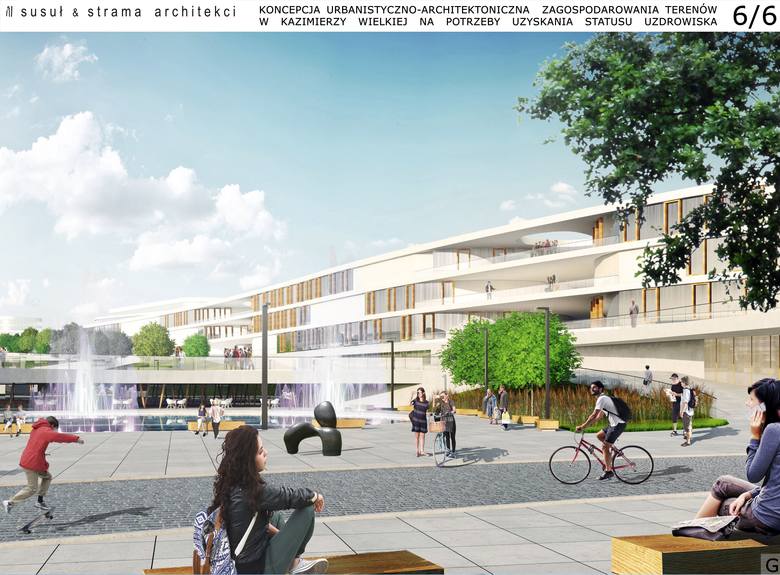 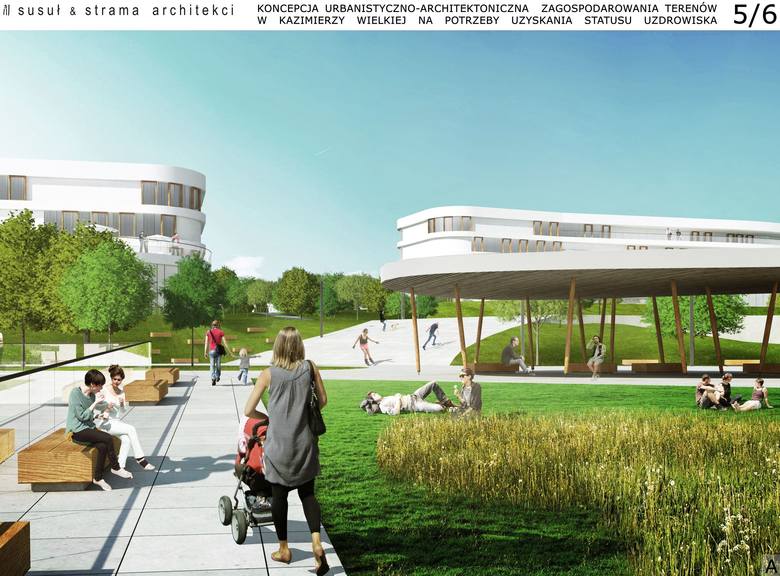 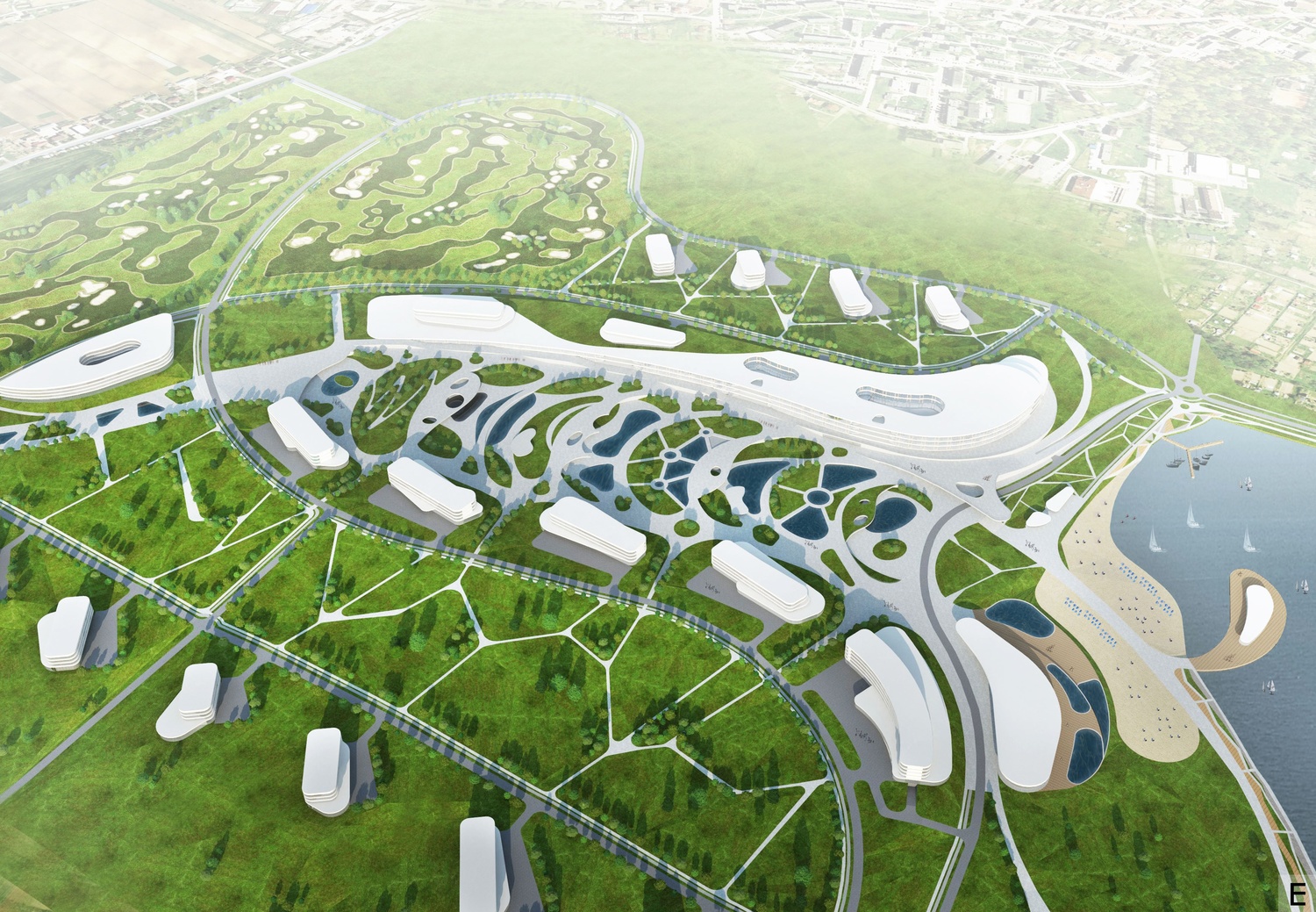 